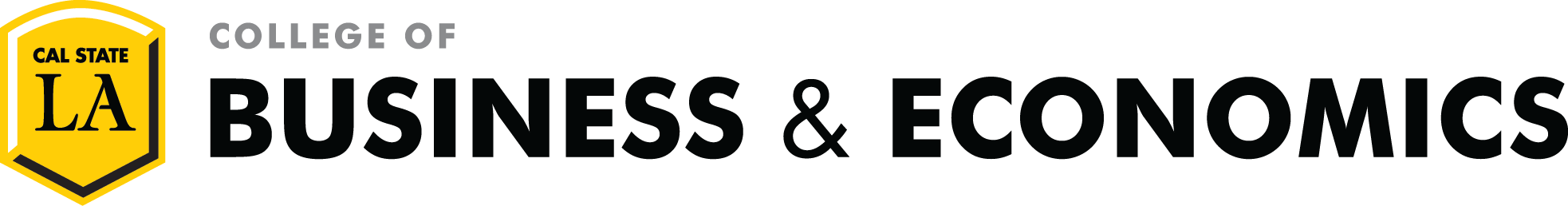 Madhu S. MohantyChair and Professor of Economics and Statistics departmentOffice: 905 Simpson TowerPhone: (323) 343-2935FAX: (323) 343-5462Email: mmohant@calstatela.eduEDUCATIONPh.D. Economics, 1990University of Wisconsin, MilwaukeeM. Phil. (Econ.), 1983Utkal Unversity, IndiaM.A. Economics, 1979Utkal University, IndiaB.A. (Econ. Hons.), 1977Utkal University, IndiaTEACHINGStatistics (Econ 209 and Econ 309)Undergraduate Microeconomics (Econ 310 and Econ 410)Labor Economics (Econ 430)Graduate Micro Theory (Econ 510)Econometrics (Econ 414)Math Econ (Econ 401)SELECTED PUBLICATIONSMohanty, M., and A. Golestani. “How is the Worker’s Weekly Hour Related to Wage over the Life-Cycle? The US Evidence.” Applied Economics. Forthcoming (2016).Mohanty, M. “Religiosity, Schooling and Happiness: A Case for Supplementing Traditional Schooling with Value Education.” Indian Economic Review. Forthcoming (2016).Mohanty, M. “Relationship between Positive Attitude and Job Satisfaction: Evidence from the US Data.” Eastern Economic Journal, 42 (Summer 2016): 349-372.Mohanty, M. “Effect of Religious Attendance on Years of Schooling in the USA.” Education Economics, 24 (2016): 411-426. Liu, Y., and M. Mohanty. “Asymptotic Variance-Covariance Matrices of Two-Stage Estimators in the Presence of Continuous and Binary Dependent Variables with an Empirical Application.” Journal of Quantitative Economics, 13 (2015): 53-75.Mohanty, M. “What Determines Happiness? Income or Attitude: Evidence from the US Longitudinal Data.” Journal of Neuroscience, Psychology and Economics, 7 (2014): 80-102.Mohanty, M. “Why are Positive Attitude and Wage Correlated? The Role of Productivity Re-examined.” Journal of Quantitative Economics, 11 (2013): 277-307.Mohanty, M. “What Determines Attitude Improvements? Does Religiosity Help?” International Journal of Business and Social Science, 4 (2013): 37-64.Mohanty, M. “Effects of Job Satisfaction on Wages and Gender Wage Differentials: A Simultaneous 	Equations Approach.” In Wages and Employment: Economics, Structure and Gender Differences, ed. by Arijit Mukherjee, Nova Science Publishers, New York (2013): 33-71.Mohanty, M. “Effects of Positive Attitude and Optimism on Wage and Employment: A Double Selection Approach.” Journal of Socio-Economics, 41 (2012): 304-16.Mohanty, M., and A. Ullah. “Why Does Growing Up in an Intact Family during Childhood Lead to Higher Earnings During Adulthood?” American Journal of Economics and Sociology, 71 (2012): 662-95. Mohanty, M., and A. Ullah. “Direct and Indirect Effects of Happiness on Wage: A Simultaneous Equations Approach.” Journal of Socio-Economics, 41 (2012): 143-52.Mohanty, M. “Effects of Charity on Social Welfare: A Theoretical Analysis.” Sociology Mind, Vol. 1, No. 2 (2011): 33-35.Mohanty, M. “Effects of Positive Attitude and Optimism on Employment: Evidence from the US Data.” Journal of Socio-Economics, 39 (2010): 258-70.Mohanty, M. “Effects of Positive Attitude on Earnings: Evidence from the US Longitudinal Data.” Journal of Socio-Economics, 38 (February 2009): 357-71.Mohanty, M. “Effects of Positive Attitude on Happiness and Wage: Evidence from the US Data.” Journal of Economic Psychology, 30 (2009): 884-97.Mohanty, M. “Why do Gender Differentials Differ between Occupations? The Role of Education Reexamined.” Journal of Quantitative Economics, 7 (January 2009): 144-71.Mohanty, M. “Education and Gender Wage Gap: Evidence from the US Data.” Utkal Economic Papers, 14 (2007-08): 26-40.Garston, N. T. Larson, and M. Mohanty. "A Voucher Supplement to Existing Anti-discrimination Programs in the Job Market." Eastern Economic Journal, 32 (Spring 2006): 331-54, with Neil Garston and Tom Larson.Mohanty, M. "An Alternative Method of Estimating the Worker’s Reservation Wage and Examining its Determinants.” International Economic Journal, 19 (December 2005): 501-22.  Mohanty, M. “An Alternative Explanation for the Equality of Male and Female Unemployment Rates in the U.S. Labor Market in the Late 1980s.” Eastern Economic Journal, 29 (Winter 2003) 69-92. Mohanty, M. “Bivariate Probit Approach to the Determination of Teen Employment: A Study of Employment Discrimination in Los Angeles County." Applied Economics, 34 (2002): 143-56.Mohanty, M. "Determination of Participation Decision, Hiring Decision, and Wages in a Double Selection Framework: Male-Female Wage Differentials in the U. S. Labor Market Revisited." Contemporary Economic Policy, 19 (2001): 197-212.Mohanty, M. “Testing for the Specification of the Wage Equation: Double Selection Approach or Single Selection Approach." Applied Economics Letter, 8 (2001): 525-29.Mohanty, M. "An Alternative Explanation for Positive Black-White Unemployment Rate Differentials in the United States." Journal of Quantitative Economics, 16 (2000): 71-91.Larson, T., and M. Mohanty. "Minority Youth Employment, Residential Location and Neighborhood Jobs: A Study of Los Angeles County." Review of Black Political Economy, 27 (1999): 33-62.Mohanty, M. “The Role of the "Desire for Union Status" in the Decision to Enter the Local Government Job Queue." Applied Economics, 30 (1998): 1369-78.Mohanty, M. "Do U. S. Employers Discriminate Against Females When Hiring Their Employees?" Applied Economics, 30 (1998): 1471-82.Mohanty, M. "Why Workers Queue for Local Government Jobs: the US Evidence." Applied Economics Letter, Vol. 4 (1997): 1-6.Finney, M., and M. Mohanty. "Evidence on the Effect of Young Adults' Wage on Their College Attendance Decision." Applied Economics Letter, 4 (1997): 733-35.Mohanty, M. "Asymptotic Properties of the Two-Stage Bivariate Probit Estimator in the Presence of Partial Observability." Journal of Quantitative Economics, 11 (1995): 101-25.Heywood, J., and M. Mohanty. "Estimation of the Federal Job Queue in the Presence of Endogenous Union Queue." Economica, 62 (1995): 479-93.Larson, T. and M. Mohanty. "Impact of the Worker's Employment Probability on Wage Rates." Applied Economics, 27 (1995): 225-30. Mohanty, M. "Union Premiums in Federal and Private Sectors: Alternative Evidence from Job Queues." Journal of Labor Research, 15 (1994): 73-81.Heywood, J. and M. Mohanty. "The Role of Employer and Workplace Size in the U. S. Federal Sector Job Queue." Oxford Bulletin of Economics and Statistics, 56 (1994): 171-88. Heywood, J., and M. Mohanty. "Testing for State and Local Government Job Queues." Journal of Labor Research, 14 (1993): 455-67.Mohanty, M. "Federal and Union Job Queues: Further Evidence from the U. S. Labor Market." Applied Economics, 24 (1992): 1119-28.Heywood, J., and M. Mohanty. "Race and Employment in Federal Sector."  Economics Letters, 33 (1990): 179-83.